Opinion of the internship supervisor on the implementation 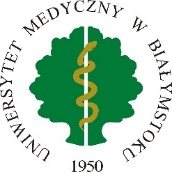 of compulsory student / PhD student* traineeship within the Erasmus+ ProgrammeBiałystok, ...............................(Name and surname)………………………………………………….(year and field of study)…………………………………………………(student ID no.)…………………………………………………REQUESTI kindly ask you to consent to the compulsory practice, which is an integral part of the studies in the field of ......................................., within the Erasmus+ Programme mobility: ........................................................................... (name of the receiving institution), planned 
from __ /__ / ____ to __ /__ / ____ . At the same time, I declare that the receiving institution has consented to the implementation of the traineeship.Date and signature of the applicant..............................................OPINION OF THE TRAINEESHIP SUPERVISORI, the undersigned ..................................................................  agree / do not agree* to the mandatory traineeship within the Erasmus+ Programme of the above mentioned student. Date and signature of the student/PhD student supervisor*.............................................................Date and signature of the  University Coordinator of the Erasmus+ Programme .............................................................* Delete as appropriate